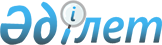 Об установлении размера платы за пользование жилищем из государственного жилищного фондаПостановление акимата города Капшагай Алматинской области от 29 ноября 2018 года № 849. Зарегистрировано Департаментом юстиции Алматинской области 19 декабря 2018 года № 4961
      В соответствии с пунктом 1 статьи 97 Закона Республики Казахстан от 16 апреля 1997 года "О жилищных отношениях", приказом Председателя Агентства Республики Казахстан по делам строительства и жилищно-коммунального хозяйства от 26 августа 2011 года № 306 "Об утверждении Методики расчета размера платы за пользование жилищем из государственного жилищного фонда" (зарегистрирован в Реестре государственной регистрации нормативных правовых актов за № 7232), акимат города Капшагай ПОСТАНОВЛЯЕТ:
      1. Установить размер платы за пользование жилищем из государственного жилищного фонда в городе Капшагай согласно приложениям 1, 2, 3, 4, 5 к настоящему постановлению.
      2. Государственному учреждению "Отдел жилищно-коммунального хозяйства и жилищной инспекции города Капшагая" в установленном законодательством Республики Казахстан порядке обеспечить:
      1) государственную регистрацию настоящего постановления в Департаменте юстиции Алматинской области;
      2) в течение десяти календарных дней со дня государственной регистрации настоящего постановления направление его копии в бумажном и электронном виде на казахском и русском языках в Республиканское государственное предприятие на праве хозяйственного ведения "Республиканский центр правовой информации" для официального опубликования и включения в Эталонный контрольный банк нормативных правовых актов Республики Казахстан
      3) размещение настоящего постановления на интернет-ресурсе акимата города Капшагай после его официального опубликования;
      4) в течение десяти рабочих дней после дня государственной регистрации настоящего постановления представление в юридический, государственно-правовой отдел аппарата акима города Капшагай сведений об исполнении мероприятий, предусмотренных подпунктом 1), 2) и 3) настоящего пункта.
      3. Признать утратившим силу постановление акимата города Капшагай "Об установлении размера платы за пользование жилищем из государственного жилищного фонда" от 23 февраля 2017 года № 127 (зарегистрирован в Реестре государственной регистрации нормативных правовых актов № 4151, опубликован 20 апреля 2017 года в Эталонном контрольном банке нормативных правовых актов Республики Казахстан).
      4. Контроль за исполнением настоящего постановления возложить на заместителя акима города Капшагай Сугурова Ильяс Сейтбековича.
      5. Настоящее постановление вступает в силу со дня государственной регистрации в органах юстиции и вводится в действие по истечении десяти календарных дней после дня его первого официального опубликования. Размер платы за пользование жилищем из государственного жилищного фонда за один квадратный метр в месяц жилого дома расположенного в микрорайоне "Спутник" дом № 4 города Капшагай
      При расчете размера платы, взимаемой за пользование жилищем из государственного жилищного фонда, не входящим в состав объекта кондоминиума, применяются следующие показатели:
      А – размер платы за пользование жилищем из государственного жилищного фонда, не входящим в состав объекта кондоминиума (в тенге за один квадратный метр в месяц);
      Ц – стоимость строительства (приобретения) одного квадратного метра общей площади жилища (в тенге);
      Т – расчетный срок службы зданий (лет);
      Р – сумма платежей, необходимая на содержание жилого дома (жилого здания) (в тенге за один квадратный метр в месяц).
      Стоимость строительства (приобретения) одного квадратного метра общей площади жилища (Ц) определяется в соответствии с проектно-сметной документацией на строительство здания или по результатам государственных закупок здания.
      Расчетный срок службы зданий (Т) определяется в соответствии со строительными нормами СН РК 1.04-26-2011 "Реконструкция, капитальный и текущий ремонт жилых и общественных зданий".
      Размер платы за один месяц, взимаемый за пользование жилищем из государственного жилищного фонда, не входящим в состав объекта кондоминиума рассчитывается по формуле:
      А = Ц/Т 12 + Р
      Ц = 99 069 560 тенге/1244 м2 (общая площадь дома согласно данных технического паспорта) = 79 638 теңге стоимость строительства одного квадратного метра общей площади жилища (в тенге);
      Т = 125 лет;
      Р = 0 тенге;
      А = 79638/125/12+0 = 53,1 тенге за один квадратный метр в месяц. Размер платы за пользование жилищем из государственного жилищного фонда за один квадратный метр в месяц жилого дома расположенного в микрорайоне 2 дом № 6 Б города Капшагай
      При расчете размера платы, взимаемой за пользование жилищем из государственного жилищного фонда, не входящим в состав объекта кондоминиума, применяются следующие показатели:
      А – размер платы за пользование жилищем из государственного жилищного фонда, не входящим в состав объекта кондоминиума (в тенге за один квадратный метр в месяц);
      Ц – стоимость строительства (приобретения) одного квадратного метра общей площади жилища (в тенге);
      Т – расчетный срок службы зданий (лет);
      Р – сумма платежей, необходимая на содержание жилого дома (жилого здания) (в тенге за один квадратный метр в месяц).
      Стоимость строительства (приобретения) одного квадратного метра общей площади жилища (Ц) определяется в соответствии с проектно-сметной документацией на строительство здания или по результатам государственных закупок здания.
      Расчетный срок службы зданий (Т) определяется в соответствии со строительными нормами СН РК 1.04-26-2011 "Реконструкция, капитальный и текущий ремонт жилых и общественных зданий".
      Размер платы за один месяц, взимаемый за пользование жилищем из государственного жилищного фонда, не входящим в состав объекта кондоминиума рассчитывается по формуле:
      А = Ц/Т 12 + Р
      Ц = 61 139 000 тенге/561,6 м2 (общая площадь дома согласно данных технического паспорта) = 108,865 теңге стоимость строительства одного квадратного метра общей площади жилища (в тенге);
      Т = 125 лет;
      Р = 0 тенге;
      А = 108 865/125/12+0 = 72,6 тенге за один квадратный метр в месяц. Размер платы за пользование жилищем из государственного жилищного фонда за один квадратный метр в месяц жилого дома расположенного в микрорайоне "Спутник" дом № 4/1 города Капшагай
      При расчете размера платы, взимаемой за пользование жилищем из государственного жилищного фонда, не входящим в состав объекта кондоминиума, применяются следующие показатели:
      А – размер платы за пользование жилищем из государственного жилищного фонда, не входящим в состав объекта кондоминиума (в тенге за один квадратный метр в месяц);
      Ц – стоимость строительства (приобретения) одного квадратного метра общей площади жилища (в тенге);
      Т – расчетный срок службы зданий (лет);
      Р – сумма платежей, необходимая на содержание жилого дома (жилого здания) (в тенге за один квадратный метр в месяц).
      Стоимость строительства (приобретения) одного квадратного метра общей площади жилища (Ц) определяется в соответствии с проектно-сметной документацией на строительство здания или по результатам государственных закупок здания.
      Расчетный срок службы зданий (Т) определяется в соответствии со строительными нормами СН РК 1.04-26-2011 "Реконструкция, капитальный и текущий ремонт жилых и общественных зданий".
      Размер платы за один месяц, взимаемый за пользование жилищем из государственного жилищного фонда, не входящим в состав объекта кондоминиума рассчитывается по формуле:
      А = Ц/Т 12 + Р
      Ц = 128 911 473 тенге/1318 м2 (общая площадь дома согласно данных технического паспорта) = 97 808 теңге стоимость строительства одного квадратного метра общей площади жилища (в тенге);
      Т = 125 лет;
      Р = 0 тенге;
      А = 97 808/125/12+0 = 65,2 тенге за один квадратный метр в месяц. Размер платы за пользование жилищем из государственного жилищного фонда за один квадратный метр в месяц жилого дома расположенного в микрорайоне "Спутник" дом № 2 города Капшагай
      При расчете размера платы, взимаемой за пользование жилищем из государственного жилищного фонда, не входящим в состав объекта кондоминиума, применяются следующие показатели:
      А – размер платы за пользование жилищем из государственного жилищного фонда, не входящим в состав объекта кондоминиума (в тенге за один квадратный метр в месяц);
      Ц – стоимость строительства (приобретения) одного квадратного метра общей площади жилища (в тенге);
      Т – расчетный срок службы зданий (лет);
      Р – сумма платежей, необходимая на содержание жилого дома (жилого здания) (в тенге за один квадратный метр в месяц).
      Стоимость строительства (приобретения) одного квадратного метра общей площади жилища (Ц) определяется в соответствии с проектно-сметной документацией на строительство здания или по результатам государственных закупок здания.
      Расчетный срок службы зданий (Т) определяется в соответствии со строительными нормами СН РК 1.04-26-2011 "Реконструкция, капитальный и текущий ремонт жилых и общественных зданий".
      Размер платы за один месяц, взимаемый за пользование жилищем из государственного жилищного фонда, не входящим в состав объекта кондоминиума рассчитывается по формуле:
      А = Ц/Т 12 + Р
      Ц = 662 635 337 тенге/7369,1 м2 (общая площадь дома согласно данных технического паспорта) = 89 920 тенге стоимость строительства одного квадратного метра общей площади жилища (в тенге);
      Т = 125 лет;
      Р = 0 тенге;
      А = 89 920/125/12+0 = 59, 95 тенге за один квадратный метр в месяц. Размер платы за пользование жилищем из государственного жилищного фонда за один квадратный метр в месяц жилого дома расположенного в микрорайоне "Спутник" дом № 3/1 города Капшагай
      При расчете размера платы, взимаемой за пользование жилищем из государственного жилищного фонда, не входящим в состав объекта кондоминиума, применяются следующие показатели:
      А – размер платы за пользование жилищем из государственного жилищного фонда, не входящим в состав объекта кондоминиума (в тенге за один квадратный метр в месяц);
      Ц – стоимость строительства (приобретения) одного квадратного метра общей площади жилища (в тенге);
      Т – расчетный срок службы зданий (лет);
      Р – сумма платежей, необходимая на содержание жилого дома (жилого здания) (в тенге за один квадратный метр в месяц).
      Стоимость строительства (приобретения) одного квадратного метра общей площади жилища (Ц) определяется в соответствии с проектно-сметной документацией на строительство здания или по результатам государственных закупок здания.
      Расчетный срок службы зданий (Т) определяется в соответствии со строительными нормами СН РК 1.04-26-2011 "Реконструкция, капитальный и текущий ремонт жилых и общественных зданий".
      Размер платы за один месяц, взимаемый за пользование жилищем из государственного жилищного фонда, не входящим в состав объекта кондоминиума рассчитывается по формуле:
      А = Ц/Т 12 + Р
      Ц = 219 317 556 тенге/2444,9 м2 (общая площадь дома согласно данных технического паспорта) = 89 704 тенге стоимость строительства одного квадратного метра общей площади жилища (в тенге);
      Т = 125 лет;
      Р = 0 тенге;
      А = 89 704/125/12+0 = 59,8 тенге за один квадратный метр в месяц.
					© 2012. РГП на ПХВ «Институт законодательства и правовой информации Республики Казахстан» Министерства юстиции Республики Казахстан
				
      Аким города Капшагай

Т. Кайнарбеков
Приложение 1 к постановлению акимата города Капшагай от "29" ноября 2018 года № 849 "Об установлении размера платы за пользование жилищем из государственного жилищного фонда"Приложение 2 к постановлению акимата города Капшагай от "29" ноября 2018 года № 849 "Об установлении размера платы за пользование жилищем из государственного жилищного фонда"Приложение 3 к постановлению акимата города Капшагай от "29" ноября 2018 года № 849 "Об установлении размера платы за пользование жилищем из государственного жилищного фонда"Приложение 4 к постановлению акимата города Капшагай от "29" ноября 2018 года № 849 "Об установлении размера платы за пользование жилищем из государственного жилищного фонда"Приложение 5 к постановлению акимата города Капшагай от "29" ноября 2018 года № 849 "Об установлении размера платы за пользование жилищем из государственного жилищного фонда"